                Дорогие мои первоклашки и родители!Поздравляю вас с самым первым Днем знаний! Хочется пожелать вам сохранить радостные эмоции до конца учебы в школе, новых крепких знаний и самых                                                                       лучших оценок!                                                                       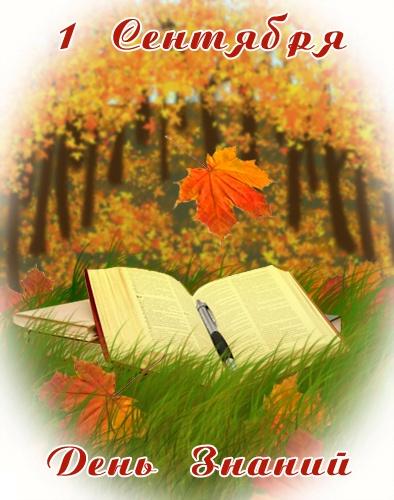 1 «А» класс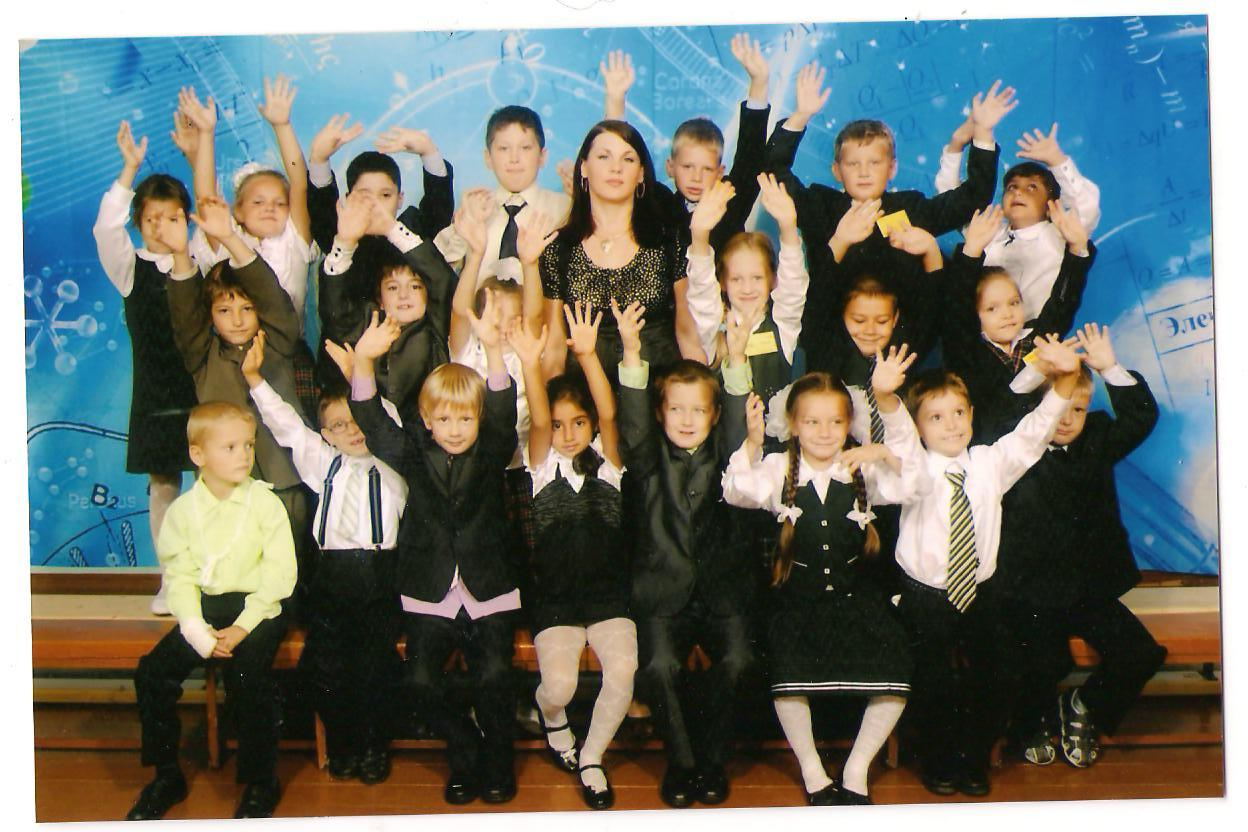 Мы разные - но мы все вместе! 
Учимся, творим, радуемся, дружим...
Наш класс - это просто созвездие звезд. 
Об этом пока знаем только мы сами. 
Но скоро, но скоро, зажгутся всерьез 
Звезды с нашими именами! 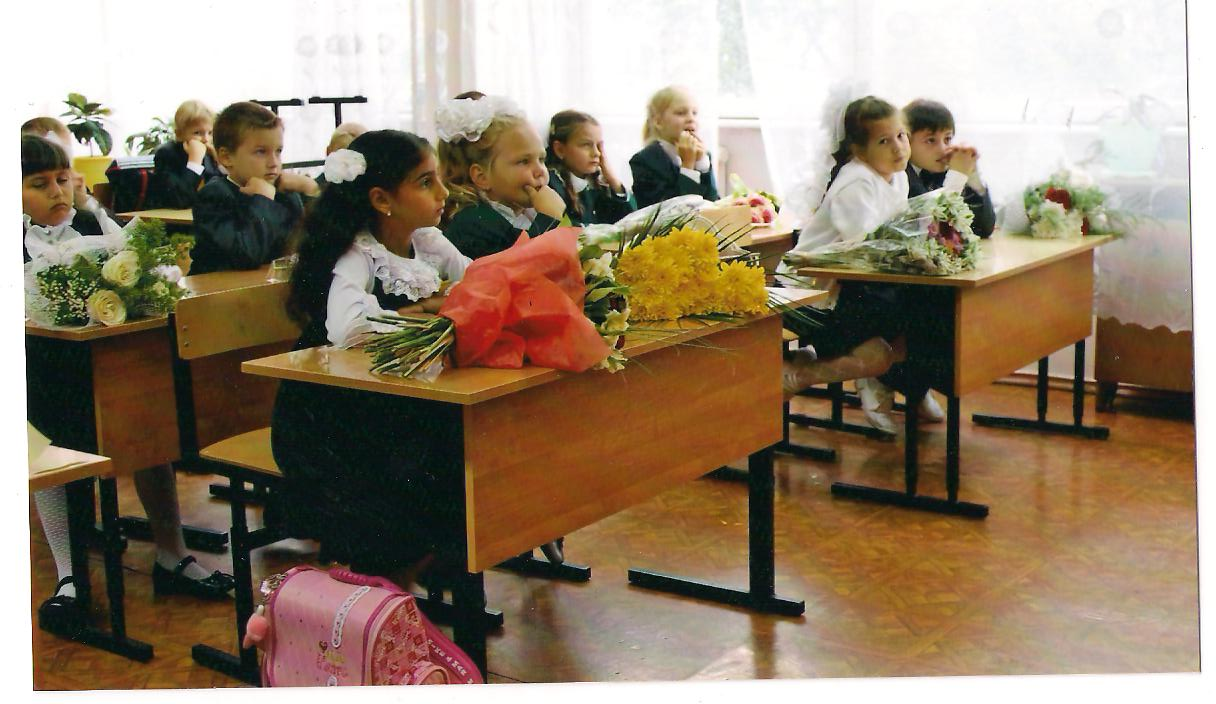 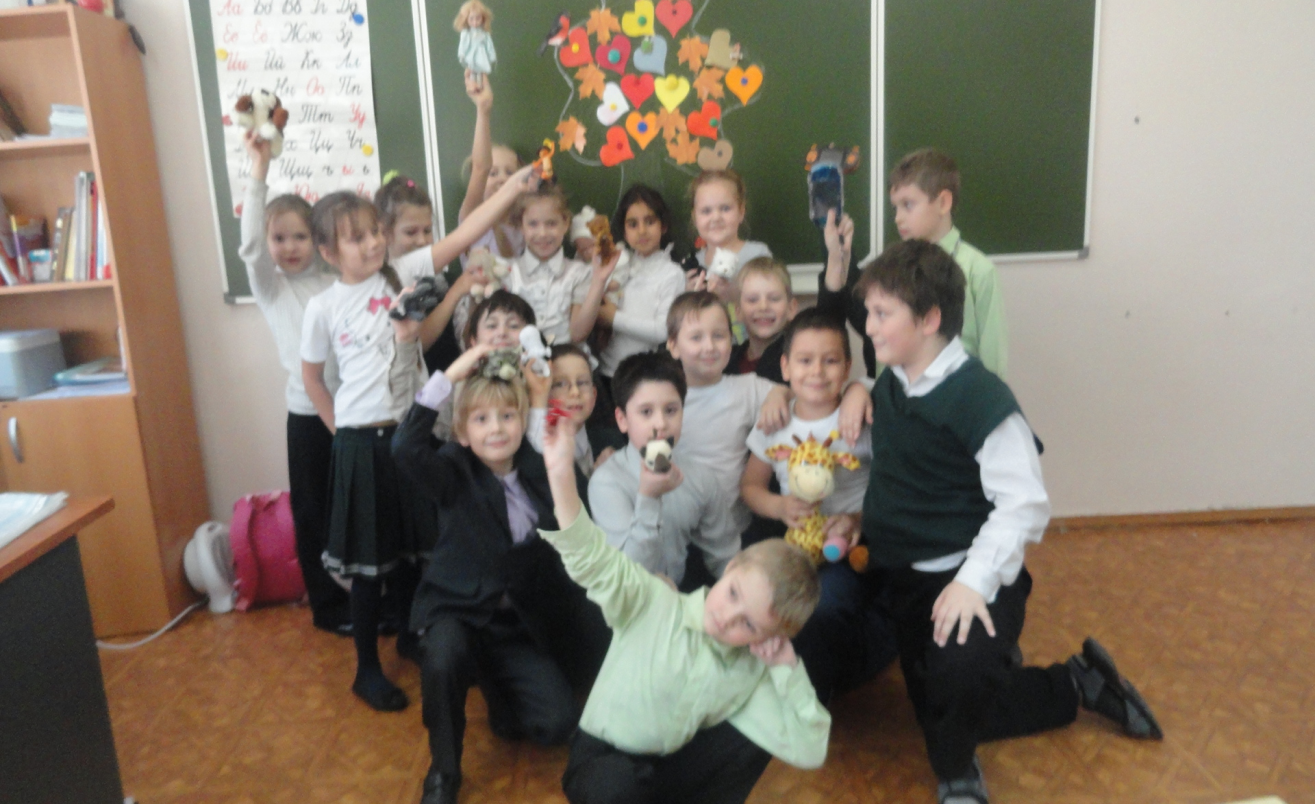 Девиз: 
Больше солнца, больше смеха, 
Больше в творчестве успехов 
Если вместе будем мы 
Грусть и скука не страшны.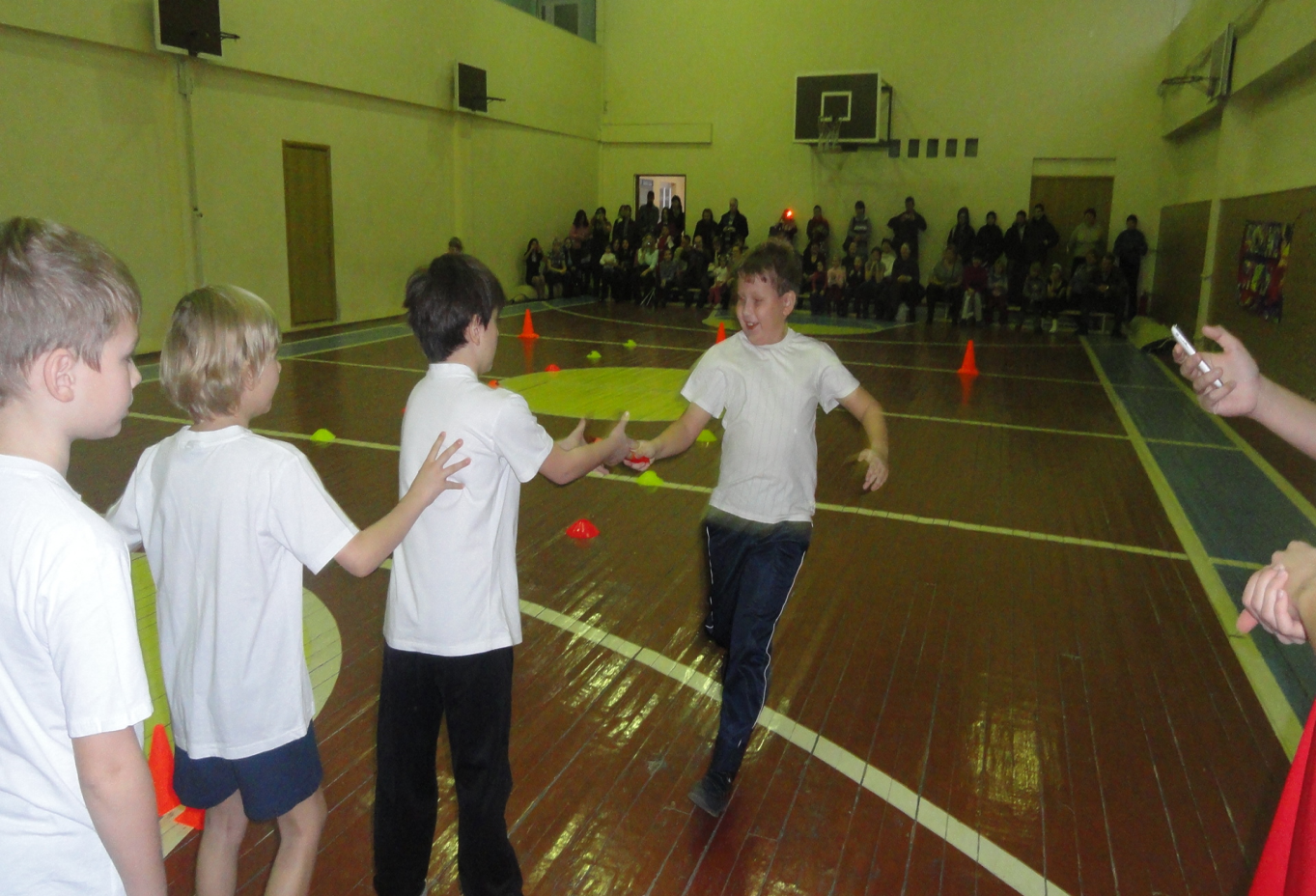 
Каждый имеет право: 
* Быть здоровым 
* Быть совершенством 
* Сказать: «Я не понимаю» 
* Менять своё мнение 
* Делать ошибки и отвечать за них.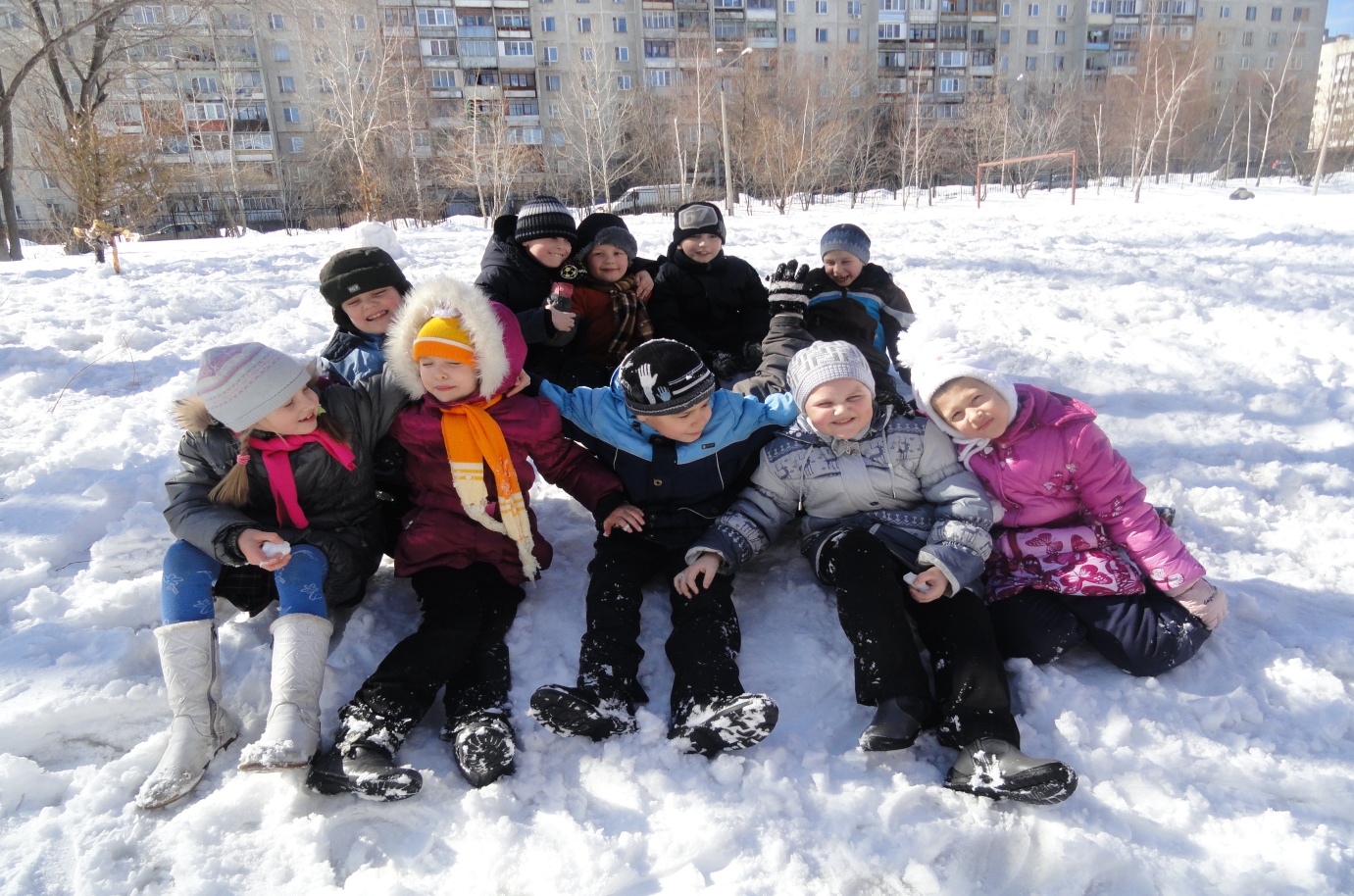 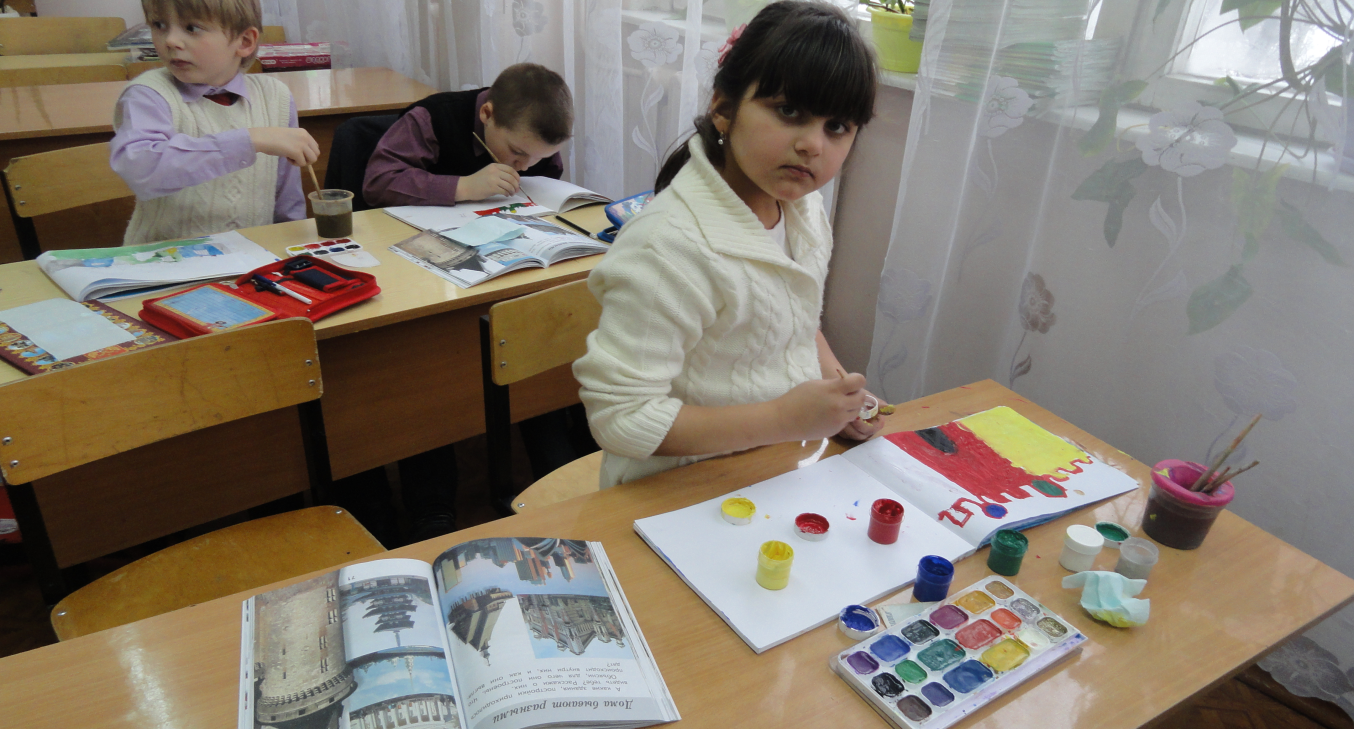 Весёлые старты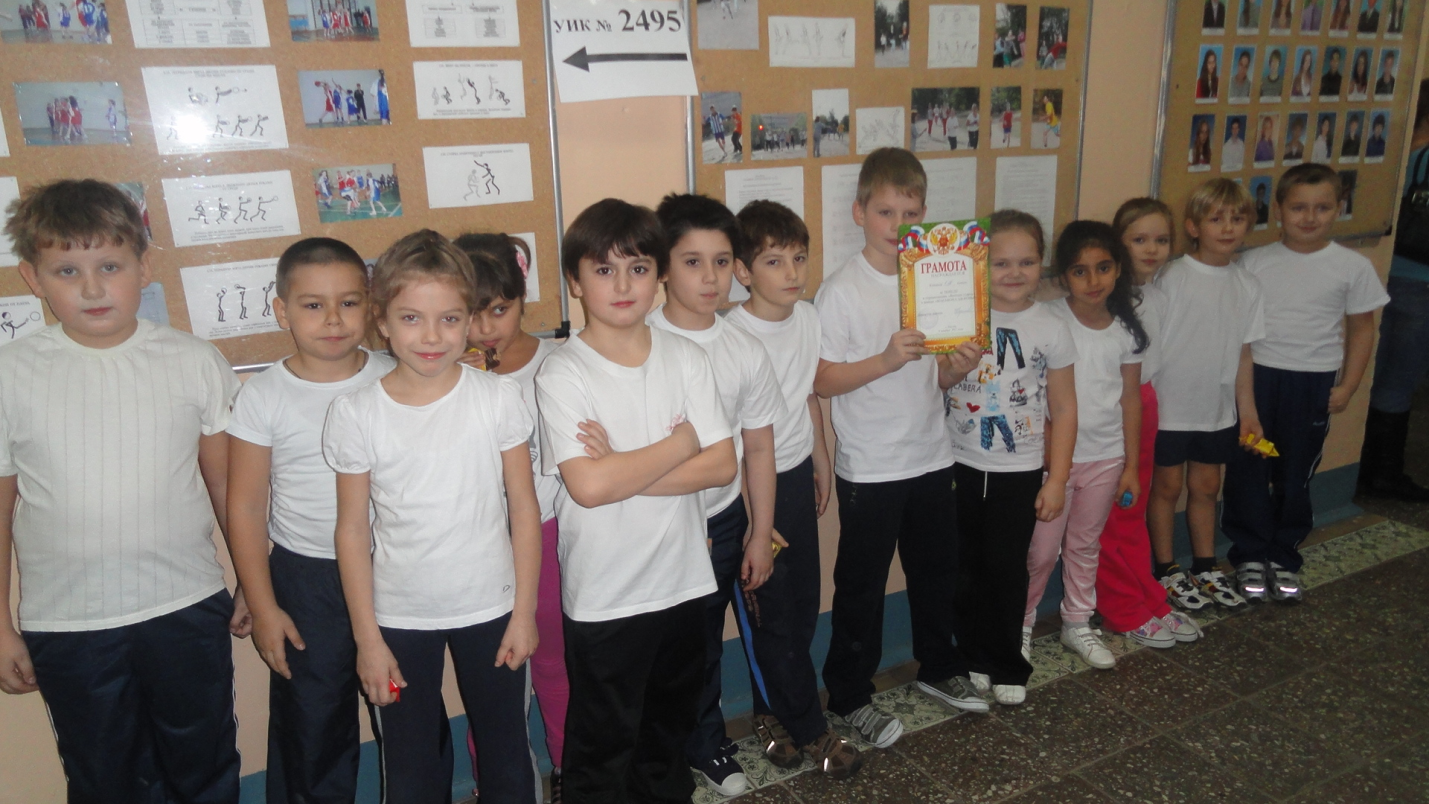 Наши законы:
1. Нас много и все мы разные. Учитывая это, старайся вести себя так, как ты хочешь, чтобы относились к тебе, чтобы людям рядом было хорошо. 
2. Ты постоянно растешь, развиваешься, изменяешься. Помоги себе сам стать хорошим человеком. Займись самовоспитанием. 
3. Хочешь - не хочешь, а учиться надо. Не унижай себя бездельем, не ленись. Лентяям в нашей школе плохо. 
Учти, что в России встречают по одежке, а провожают по уму. 
4. Дорожи школьным товариществом: оно на всю жизнь. Не забывай и не предавай школьных друзей. 
Старайся оставить о себе добрую память. 
5. Береги школу – свой второй дом. Помни, чисто не там, где убирают, а там, где не сорят. 
6. Знай: внешний вид – твоя визитная карточка. 
7. Развивай себя во всем: занимайся спортом, овладевай знаниями, достигай успехов в науке. 
8. Учеба — твой главный труд, приложи все усилия, чтобы учиться по способностям. Неукоснительно соблюдай дисциплину на уроках. 
9. Ты имеешь право на уважение, на неприкосновенность твоего человеческого достоинства и защиту от унижения, оскорбления, но помни, что это не только твое право, но и право других. 
10. Береги труд техничек и своих товарищей дежурных — соблюдай чистоту и порядок в школе, носи в школе сменную обувь. 
11. Учись отстаивать собственное мнение, делая это корректно, тактично, не ущемляя достоинство других. 
Отвечай за свои дела и поступки, ведь ты — человек разумный.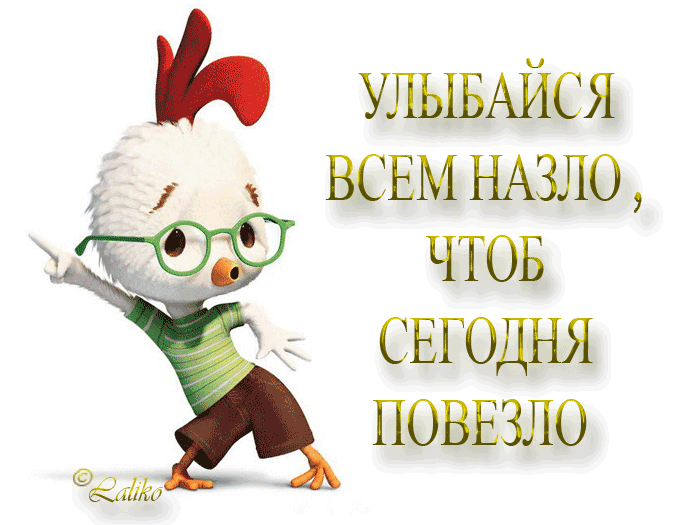 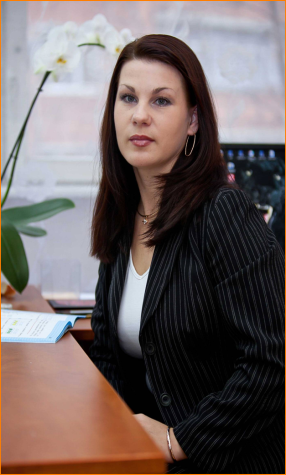 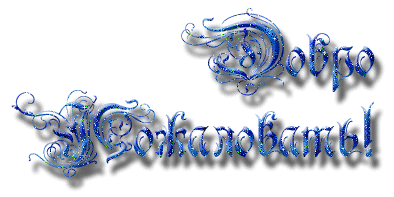 